Maryborough Soccer Club Under 12’s Fixture 2020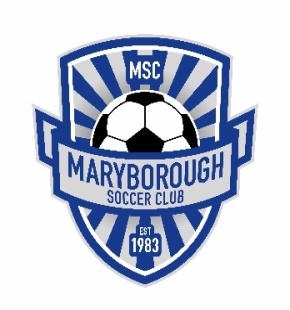 Round DateMatch 1 9:00am Kick OffPitch 1Match 2 9:00am Kick OffPitch 2125/7/2020Roar Vs VictoryResult:Phoenix Vs JetsResult:21/8/2020Victory Vs JetsResult: Phoenix Vs RoarResult:  38/8/2020Jets Vs RoarResult:Victory Vs Phoenix Result:415/8/2020Phoenix Vs JetsResult:Roar Vs VictoryResult:522/8/2020 Phoenix Vs RoarResult:  Victory Vs JetsResult:629/8/2020Victory Vs Phoenix Result:Jets Vs RoarResult:75/9/2020Roar Vs VictoryResult:Phoenix Vs JetsResult:812/9/2020Victory Vs JetsResult: Phoenix Vs RoarResult:  Qualifying19/9/2020Final 1: 1st Vs 4thFinal 2: 2nd vs 3rdGrand Final26/9/2020Winner of Final 1 Vs Winner of Final 2